SECC暨2023急重症聯合學術年會2023 Power BI 智慧醫療急重症數據應用競賽活動名稱：Power BI 智慧醫療急重症數據應用競賽
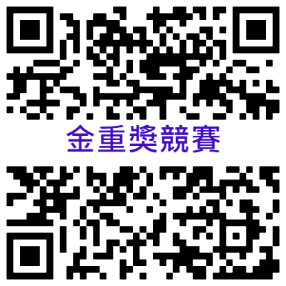 簡章及報名表下載請見網站：http://www.tweccm.org.tw/Award或掃QR code二、活動介紹： 急重症救治照護過程中會產生大量的數據資訊，為促使這些醫療數據發揮價值，鼓勵醫療機構及產業廠商能夠相互借鏡學習，並透過交流進而持續提升醫療大數據應用價值。辦理本次競賽召集對資料整理、視覺分析、資料加值應用有想法的醫院組隊參與，鼓勵運用領先的BI視覺化智慧分析工具 Microsoft Power BI，解決資料分析及數據報表呈現問題，探索醫療數據價值與創新應用。
過去幾年，我們經歷了全球醫療保健領域的重大變化，利用數據技術減輕臨床醫護人員的壓力是首要任務，通過從現有醫療設備中提取數據並用基於臨床指南的規範為依據協助複雜數據的判讀，鼓勵使用Philips capsule 簡化生命徵象數據整合和利用。藉由競賽讓更多醫療機構及創新科技應用能夠相互整合，縮短摸索期，擴大學習廣度，成為開發創新醫療服務與創造國際交流之機會。三、競賽日期及地點：2023年10月14日臺大醫院國際會議中心四、報名截止日期：2023年8月31日，限額7隊。

    甄選結果：2023年9月15日於網站公告。
五、報名資格：全國醫療相關照護機構、醫事機構、皆可組隊報名參賽。(一) 同機關團體不限報名一隊，每組限3~10人。(二) 每人限報名一隊。六、競賽時程與方式各階段競賽，由評審委員進行評分，成績統計後將經評審團會議進行成績評定。評分項目及配分請參考附件。配分請參考附件「現場發表評分項目表」七、參賽辦法：(一) 報名方式:皆採E-mail報名，請將報名資訊寄至以下任一主辦學會。中華民國重症醫學會:02-2371-3319、2371-3831；tsccm@ms32.hinet.net台灣急救加護醫學會:02-2311-4573；seccm.tw@msa.hinet.net(二) 報名繳件資訊1. Power BI 智慧醫療急重症數據應用競賽「報名表」2. Power BI 智慧醫療急重症數據應用競賽「作品說明書」3. Power BI Desktop源文件3. Power BI Desktop 源文件4. Power BI 報表發布鏈接（可選） 5. 高清作品展示圖片（至少1張） (三) 應用數據各組可使用自備數據 (請确保數據無敏感及個人資訊) 或使用大會提供的外部數據資料進行分析應用。選手盡情發揮想象力，透過Power BI進行可式化呈現。1. 選手自選數據：鼓勵各組採用醫療院所之真實數據，增進競賽應用成果之實用性與促進交流。2. 大會提供數據：飛利浦ICCA重症數據集範例 (點此下載)Power BI註冊鏈接：https://powerbi.microsoft.com/zh-tw/getting-started-with-power-bi/* 註冊免費版和購買專業付費版的用戶均可參賽 可視化設計桌面輔助工具Power BI Desktop免費下載鏈接： https://powerbi.microsoft.com/zh-tw/desktop/八、競賽獎金冠軍1隊：每隊NT$10,000元；亞軍1隊：每隊NT$5,000元；季軍1隊：每隊NT$2,500元；佳作1隊：每隊NT$1,000元。
凡優勝隊另頒發獎狀乙張。
參賽作品另編寫為原著或綜論論文投稿兩會醫學雜誌『台灣急重症醫學雜誌
Resuscitation & Intensive Care Medicine』並出刊後額外加發獎勵金。九、注意事項 (一) 報名截止後，不再接受更換報名表，報名表繳交前請務必確認資料原創性及正確性，且未涉有侵犯他人智慧財產權狀況。(二) 凡報名參賽者，即視為同意本競賽辦法之各項內容及規定。(三) 參賽團隊同意主辦及承辦單位得自行或委託第三人於本競賽進行中對其錄影、錄音、拍照或進行採訪，主辦單位及其授權對象得將競賽成果於所有形式的載體及媒體進行宣傳。(四) 主辦單位保有修改本辦法之權利。2023 Power BI 智慧醫療急重症數據應用競賽報名表參賽編號: 由主辦單位填寫2023 Power BI 智慧醫療急重症數據應用競賽作品說明書參賽編號：由主辦單位填寫                  提案主題 :說明:依設定格式填寫，以不超過1000個中文字（含空白、英文、標點符號及換行符號）為原則。 本摘要請儘量以條列式書寫，並請勿使用表格及圖檔（詳細內容請於現場發表中呈現）。 如果必須使用縮寫或特殊符號，請在第一次出現該縮寫或符號後加上註解。 附件 現場發表評分項目表2023 Power BI 智慧醫療急重症數據應用競賽第二階段 (現場發表) 評分項目評審階段即日起8月31日填妥本競賽「報名表」、「作品說明書」，並以email方式繳交至主辦單位。9月1日至9月15日第一階段 (書面初審)由評審委員進行資料初審，將於活動網站公告入選第二階段名單和第二階段競賽排程。10月14日第二階段 (現場發表)入賽團隊於指定時間與地點出席，進行現場發表競賽(每組10-15分鐘)，另於排程通知時提供現場發表注意事項供參。參賽團隊名稱聯絡人姓名機構/職稱聯絡手機E-mail現場報告者姓名□同聯絡人 姓名： 機構/職稱：聯絡手機：E-mail ：□同聯絡人 姓名： 機構/職稱：聯絡手機：E-mail ：□同聯絡人 姓名： 機構/職稱：聯絡手機：E-mail ：提案主題（產品名稱、資訊服務或系統名稱）團隊成員(姓名/機構/職稱)歡迎跨領域組隊1. ˍˍˍˍ/ˍˍˍˍˍˍ/ˍˍˍˍˍˍ2. ˍˍˍˍ/ˍˍˍˍˍˍ/ˍˍˍˍˍˍ3. ˍˍˍˍ/ˍˍˍˍˍˍ/ˍˍˍˍˍˍ4. ˍˍˍˍ/ˍˍˍˍˍˍ/ˍˍˍˍˍˍ1. ˍˍˍˍ/ˍˍˍˍˍˍ/ˍˍˍˍˍˍ2. ˍˍˍˍ/ˍˍˍˍˍˍ/ˍˍˍˍˍˍ3. ˍˍˍˍ/ˍˍˍˍˍˍ/ˍˍˍˍˍˍ4. ˍˍˍˍ/ˍˍˍˍˍˍ/ˍˍˍˍˍˍ1. ˍˍˍˍ/ˍˍˍˍˍˍ/ˍˍˍˍˍˍ2. ˍˍˍˍ/ˍˍˍˍˍˍ/ˍˍˍˍˍˍ3. ˍˍˍˍ/ˍˍˍˍˍˍ/ˍˍˍˍˍˍ4. ˍˍˍˍ/ˍˍˍˍˍˍ/ˍˍˍˍˍˍ備註壹、背景請簡述本作品形成的經過，開發目的及想要解決的問題為何。 一、 （一） 1. （1）貳、產品特色(或亮點)請介紹作品開發過程及特色，並可說明開發後在實務上的應用情形。參、資料分析模式與方法請具體描述將數據導入Power BI 後的資料設計與介面設計執行方式參、效益評估請具體描述執行成果，比較BI導入前後的改善效益。肆、應用推廣請具體描述應用伍、檢討與結論請具體描述本作品之檢討、未來目標或行動。 分類評分項目配分配分重要性與發展性 1.醫療趨勢議題之相關性 2. 資訊科技導入前評估完整性（硬體、經費、人力或各項資源） 3. 預期目標合理性 4. 未來發展性 25%25%智慧化創新功能 1. 有明顯簡化、優化之綜效  2. 創新性及時效性 3. 運用設計思考與使用者經驗設計（如：醫療人員、民眾或管理者等） 25%25%整體運作與成效 1. 產品導入過程適切性 2. 使用過程（process）與結果（outcome）的評值完整性 3. 過程與結果的因果關係 4. 整體成效之突破性 40%40%現場表現 1. 報告內容分明、前後連貫程度 2. 圖表文字清晰簡明之情形 3. 發表人之儀態與口齒清晰情形 4. 時間掌控 10%10%總分總分100%